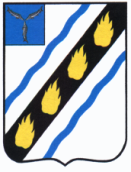 АДМИНИСТРАЦИЯСОВЕТСКОГО МУНИЦИПАЛЬНОГО РАЙОНАСАРАТОВСКОЙ ОБЛАСТИПОСТАНОВЛЕНИЕот  26.01.2021  № 32	          р.п. СтепноеО внесении изменений в постановлениеадминистрации Советского муниципальногорайона от 23.09.2019 № 580В соответствии с Федеральными законами от 12.02.1998 № 28-ФЗ «Огражданской обороне» и от 21.12.1994 №68-ФЗ «О защите населения и территорий от чрезвычайных ситуаций природного и техногенного характера»,постановлением Правительства Российской Федерации от22.06.2004 № 303 «О порядке эвакуации населения,материальных и культурных ценностей в безопасные районы»,постановлением Правительства Саратовской области от 14.12.2007 № 30с «Об организации в Саратовской области планирования и подготовки к эвакуации населения,материальных и культурных ценностей в безопасные районы», постановлением  Губернатора Саратовской области от 10.08.2005№ 211 «О создании эвакуационной комиссии при Правительстве Саратовской области»,в целях организации работы эвакоприемной комиссии на территории Советского муниципального района, руководствуясь Уставом Советского муниципального района, администрация Советского муниципального района ПОСТАНОВЛЯЕТ:1.Внести в приложение № 3 к постановлению администрации Советского муниципального района от 23.09.2019 № 580 «О создании эвакоприемной комиссии» изменения,изложив его в новой редакции согласно приложению.2.Настоящее постановление вступает в силу со дня его официального опубликования в установленном порядке.ГлаваСоветскогомуниципального районаС.В. Пименов Горбунов А.Н.5-00-38Приложение  к постановлениюадминистрации Советского муниципального района    от 26.01.2021 № 32«Приложение № 3 к постановлениюадминистрации Советского муниципального района    от 23.09.2019 № 580Состав эвакоприемной комиссии».Верно:
Руководитель аппарата             И.Е.ГригорьеваПредседатель комиссииТурукина О.Н. – заместитель главы администрации Советского муниципального района по социальным вопросам;Заместитель председателя комиссииГорбунов А.Н.- начальник отдела ГО и ЧС администрации Советского муниципального района;Секретарь комиссииЧернова Е.Т.- ведущий специалист отдела ГО и ЧС администрации Советского муниципального района;Представитель военного комиссариатаТерентьева Ю.С.     - помощник начальника отделения военного комиссариата Краснокутского, Советского и Федоровского районов Саратовской области (по согласованию);Группа оповещения и связи:Старший группыЧеснова И.В.               - начальник ЛТЦ ПАО «Ростелеком» р.п. Степное (по согласованию);                                        Член группыСитников С.А.            - ведущий инженер ЛТЦ ПАО «Ростелеком» (по согласованию);                              Группа первоочередного жизнеобеспечения эвакуируемого населения:Группа первоочередного жизнеобеспечения эвакуируемого населения:Старший группыУгольников Ю.Я.     - начальник отдела сельского хозяйства администрации Советского муниципального района; Член группы первоочередного жизнеобеспечения эвакуируемого населения по медицинскому обеспечениюЧлен группы первоочередного жизнеобеспечения эвакуируемого населения по медицинскому обеспечениюХраменкова Н.А.- заместитель главного врача по экспертизе временной нетрудоспособности ГУЗ СО «Советской РБ» (по согласованию);Член группы первоочередного жизнеобеспечения эвакуируемого населения по охране общественного порядкаЧлен группы первоочередного жизнеобеспечения эвакуируемого населения по охране общественного порядкаЖимспаев А.Б.           - заместитель начальника полиции МО МВД РФ «Советский (по согласованию);  Группа дорожного и транспортного обеспечения: Группа дорожного и транспортного обеспечения: Старший группыАверченко Э.О.         - начальник отдела промышленности, теплоэнергетического комплекса, капитального строительства и архитектуры администрации Советского муниципального района; Член группыПопов А.П.                - руководитель транспортного отделения МКУ «Административно-хозяйственный отдел органов местного самоуправления Советского муниципального района Саратовской области» (по согласованию);Группа учета эвакуируемого населения и информацииГруппа учета эвакуируемого населения и информацииСтарший группыБатищева С.А.- главный редактор МУП «Газета«Заря»;Член группыТищенко И.В.- главный специалистотдела по молодежной политике, физкультуре и                                   спорту и социальнымвопросам администрации Советского муниципального района;Группа организации размещения эвакуируемого населения:Группа организации размещения эвакуируемого населения:Старший группы:Никина Е.В.             - старший специалист по приему и обработке экстренных вызовов                                        Советского муниципального района;Член группыЛавренова Т.С.- начальник отдела по управлению муниципальным имуществом и землей  администрации Советского муниципального района;Группа приема материальных и культурных ценностей: Группа приема материальных и культурных ценностей: Старший группыКондратьева М.Е.       - начальник управления культуры и кино администрации Советского муниципального района;Члены группыЧекмарева И.М.          - директор МБУК «ЦКС СМРСО»;Бондаренко О.И.   - директор  МБУК «ЦБС СМРСО».